Породы  кошек        Порода кошки — разряд классификации домашних кошек. Это относительно новое понятие. Двести лет назад его ещё не существовало.       Во всём мире регистрацию пород осуществляют различные фелинологические организации, которые признают разное количество пород кошек. Мы нашли только 59 пород. Вот они: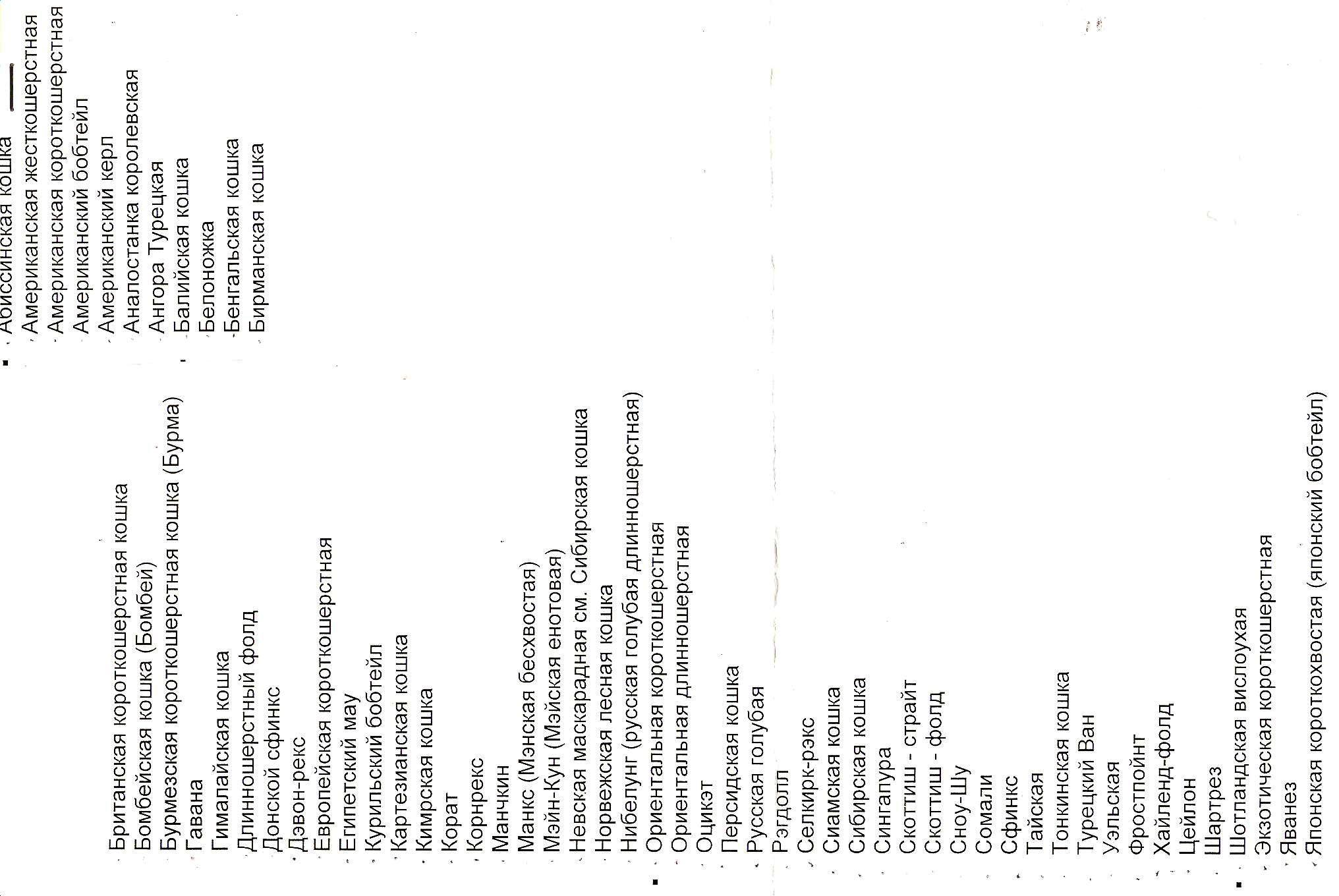 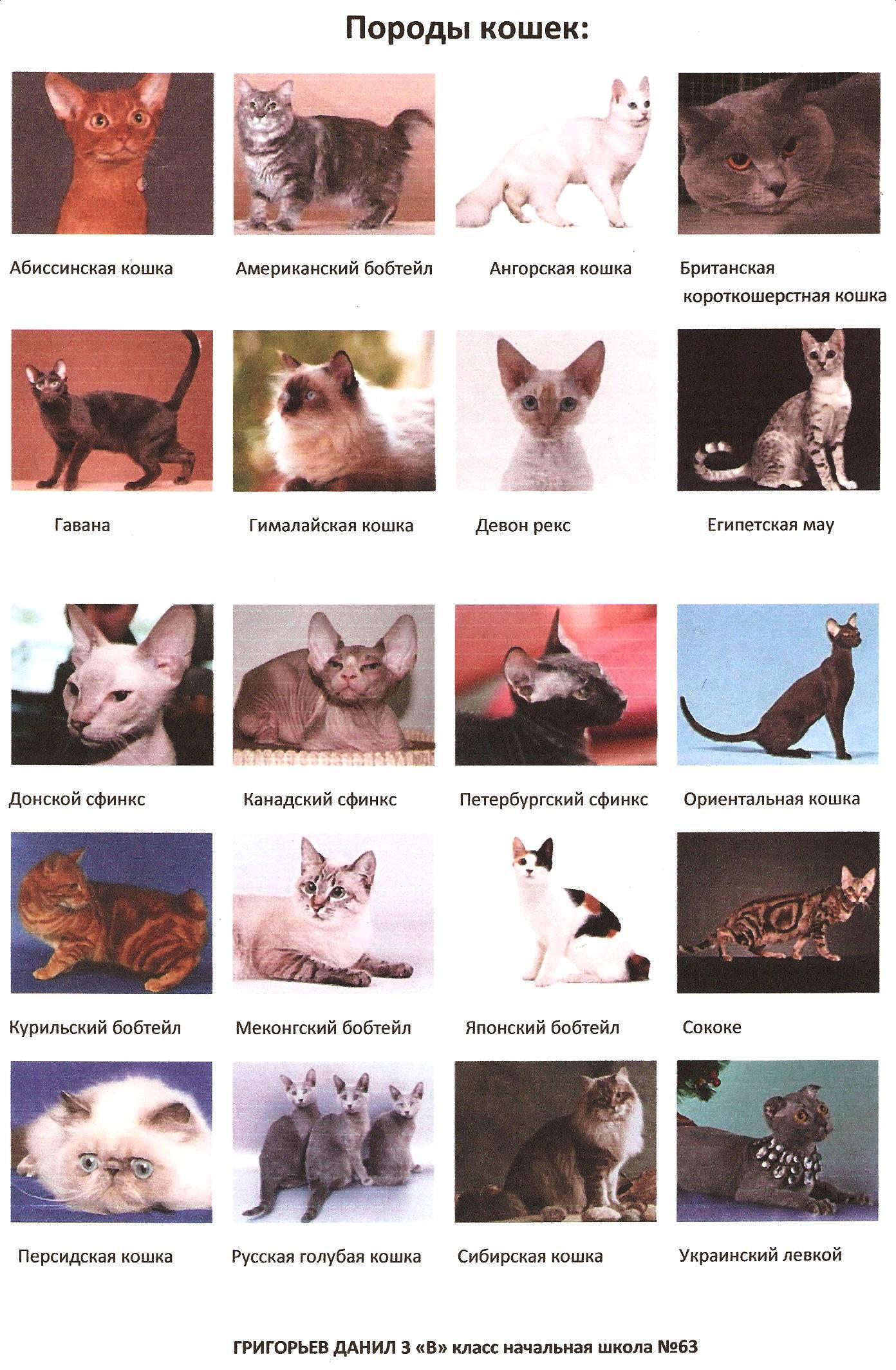 